1.	Call to Order2.	Roll Call3.	Approval of Agenda4.	Presentations5.	DiscussionA.	Sewer and Storm Utility Tax IncreaseB.	Traffic Impact StudyC.	State Ditch Drone Footage6.	Audience Participation
The City Council encourages public participation during meetings of the City Council and welcomes your comments. This time is set-aside for you to speak to the City Council on any issue. The Council ordinarily takes non-agenda matters under advisement before taking action. You are also invited to comment on action items as they are considered during the meeting. Individual speakers will be limited to three (3) minutes each in addressing the City Council.  When addressing the Council, please speak clearly and audibly and state your name and address for the record.7.	Adjournment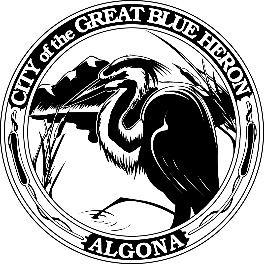 City Council Workshop Meeting City Council Workshop Meeting City Council Workshop Meeting Monday, November 13, 2023 at 6:00 PMMonday, November 13, 2023 at 6:00 PMMonday, November 13, 2023 at 6:00 PMCity HallCity HallCity HallAgendaAgendaAgenda